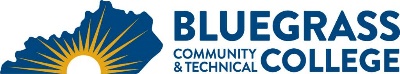 Program Coordinator: Tabitha Doan	E-mail:Tabitha.doan@kctcs.edu	Phone: 859-246-6630Program Website: https://bluegrass.kctcs.edu/education-training/program-finder/cosmetology.aspx Student Name:		Student ID: Students need to be at KCTCS placement levels for all coursesNote:  25% of Total Program Credit Hours must be earned at Bluegrass Community and Technical College.Advisor Name:	Advisor Signature: _________________________________________Student Name:	Student Signature: ________________________________________First SemesterCreditsTermGradePrereqs/NotesCOS 114 - Cosmetology I14General Education Area 13Total Semester Credit Hours17Second SemesterCreditsTermGradePrereqs/NotesCOS 116 - Cosmetology II14General Education Area 23Total Semester Credit Hours17Third SemesterCreditsTermGradePrereqs/NotesCOS 218 - Cosmetology III14Total Semester Credit Hours14Fourth SemesterCreditsTermGradePrereqs/NotesCOS 220 - Cosmetology IV12COS 135 Individual Requirements I(1-8)Provides additional lecture/laboratory time to meetlicensure requirements of 1800 clock hoursCOS 235 Individual Requirements II(1-8)Provides additional lecture/laboratory time to meetlicensure requirements of 1800 clock hoursTotal Semester Credit Hours12Total Credential Hours60Special Instructions:Only Tabitha Doan are permitted to enroll students in cosmetology classes. Students must fill out wait list at:https://bluegrass.kctcs.edu/bctc_legacy/academics/waitlisted_programs.aspx General Education:Area 1: Written Communication, Oral Communications, or Humanities/HeritageArea 2: Social/Behavioral Sciences, Natural Sciences, or Quantitative ReasoningNOTE: Documentation of digital literacy as defined by KCTCS is required prior to graduation.